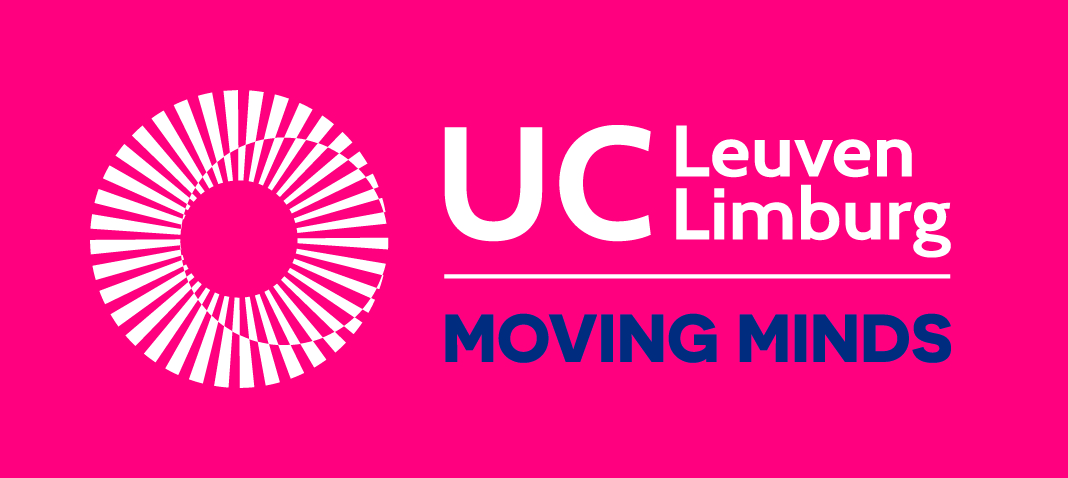 Intakeformulier banaba oncologieDeze gegevens worden verzameld en bijgehouden en kunnen ingekeken door de teamleider en de stagecoördinator van de banaba oncologie. Ze worden enkel gebruikt om de stage met de partnerziekenhuizen vlot te plannen en te laten verlopen.PersoonsgegevensNaam (zoals op identiteitskaart): Voorna(a)m(en) (zoals op identiteitskaart):Rijksregisternummer: Geboortejaar: Geboorteplaats: Adres:	Straat:	Nummer:	Postbus:	Postcode:Woonplaats:Telefoon:	Bereikbaar GSMnr:	Tweede telefoonnummer:Mailadres (≠ school):MotivatieNoteer in 2 à 3 zinnen je belangrijkste motivatie om deze opleiding te volgen:StageEerdere stageplaatsen oncologie die je tijdens je opleiding volgende. Noteer eenheid en ziekenhuis.- - - Heb je een voorkeur voor een stageplaats in het UZ Leuven? (noteer pathologie of eenheidnummer)1.2. 3.WerkstudentWerk je op dit ogenblik of zal je als verpleegkundige aan de slag gaan op een oncologische eenheid? Zo ja, op welke eenheid en ziekenhuis?Wens je de eerste stage te lopen op je eigen oncologische eenheid?InternationaliseringHeb je interesse om een stage in het buitenland te lopen (stageperiode januari-februari)?Ja / Neen